ПРАВИТЕЛЬСТВО ХАНТЫ-МАНСИЙСКОГО АВТОНОМНОГО ОКРУГА - ЮГРЫПОСТАНОВЛЕНИЕот 25 декабря 2015 г. N 491-пОБ УТВЕРЖДЕНИИ ПОРЯДКА СОЗДАНИЯ УСЛОВИЙ ТРУДАВ СООТВЕТСТВИИ С ИНДИВИДУАЛЬНОЙ ПРОГРАММОЙ РЕАБИЛИТАЦИИ,АБИЛИТАЦИИ ИНВАЛИДА, ПОРЯДКА СОЗДАНИЯ УСЛОВИЙДЛЯ ПРЕДПРИНИМАТЕЛЬСКОЙ ДЕЯТЕЛЬНОСТИ ИНВАЛИДОВ, ПОРЯДКАОРГАНИЗАЦИИ ОБУЧЕНИЯ ИНВАЛИДОВ НОВЫМ ПРОФЕССИЯМ, ПОРЯДКАРЕЗЕРВИРОВАНИЯ РАБОЧИХ МЕСТ ПО ПРОФЕССИЯМ,НАИБОЛЕЕ ПОДХОДЯЩИМ ДЛЯ ТРУДОУСТРОЙСТВА ИНВАЛИДОВ, ПОРЯДКАУСТАНОВЛЕНИЯ В ОРГАНИЗАЦИЯХ НЕЗАВИСИМО ОТОРГАНИЗАЦИОННО-ПРАВОВЫХ ФОРМ И ФОРМ СОБСТВЕННОСТИ КВОТЫ ДЛЯПРИЕМА НА РАБОТУ ИНВАЛИДОВ И МИНИМАЛЬНОГО КОЛИЧЕСТВАСПЕЦИАЛЬНЫХ РАБОЧИХ МЕСТ ДЛЯ ИНВАЛИДОВВ соответствии с Федеральным законом от 1 декабря 2014 года N 419-ФЗ "О внесении изменений в отдельные законодательные акты Российской Федерации по вопросам социальной защиты инвалидов в связи с ратификацией Конвенции о правах инвалидов", Законом Ханты-Мансийского автономного округа - Югры от 23 декабря 2004 года N 89-оз "О гарантиях трудовой занятости инвалидов в Ханты-Мансийском автономном округе - Югре" Правительство Ханты-Мансийского автономного округа - Югры постановляет:(в ред. постановления Правительства ХМАО - Югры от 15.11.2019 N 429-п)1. Утвердить:1.1.  создания условий труда в соответствии с индивидуальной программой реабилитации, абилитации инвалида (приложение 1).1.2.  создания условий для предпринимательской деятельности инвалидов (приложение 2).1.3.  организации обучения инвалидов новым профессиям (приложение 3).1.4.  резервирования рабочих мест по профессиям, наиболее подходящим для трудоустройства инвалидов (приложение 4).1.5.  установления в организациях независимо от организационно-правовых форм и форм собственности квоты для приема на работу инвалидов и минимального количества специальных рабочих мест для инвалидов (приложение 5).(пп. 1.5 введен постановлением Правительства ХМАО - Югры от 18.06.2021 N 222-п)2. Настоящее постановление вступает в силу с 1 января 2016 года.ГубернаторХанты-Мансийскогоавтономного округа - ЮгрыН.В.КОМАРОВАПриложение 1к постановлению ПравительстваХанты-Мансийскогоавтономного округа - Югрыот 25 декабря 2015 года N 491-пПОРЯДОКСОЗДАНИЯ УСЛОВИЙ ТРУДА В СООТВЕТСТВИИ С ИНДИВИДУАЛЬНОЙПРОГРАММОЙ РЕАБИЛИТАЦИИ, АБИЛИТАЦИИ ИНВАЛИДА(ДАЛЕЕ - ПОРЯДОК)Раздел I. ОБЩИЕ ПОЛОЖЕНИЯ1.1. Порядок определяет требования к обеспечению условий и режима труда инвалидов с учетом рекомендаций индивидуальной программы реабилитации, абилитации.1.2. Порядок разработан в соответствии с Трудовым кодексом Российской Федерации, Законом Российской Федерации от 19 апреля 1991 года N 1032-1 "О занятости населения в Российской Федерации", Федеральными законами от 24 ноября 1995 года N 181-ФЗ "О социальной защите инвалидов в Российской Федерации", от 28 декабря 2013 года N 426-ФЗ "О специальной оценке условий труда", приказами Министерства труда и социальной защиты Российской Федерации от 4 августа 2014 года N 515 "Об утверждении методических рекомендаций по перечню рекомендуемых видов трудовой и профессиональной деятельности инвалидов с учетом нарушенных функций и ограничений их жизнедеятельности", от 19 ноября 2013 года N 685н "Об утверждении основных требований к оснащению (оборудованию) специальных рабочих мест для трудоустройства инвалидов с учетом нарушенных функций и ограничений их жизнедеятельности", санитарными правилами СП 2.2.3670-20 "Санитарно-эпидемиологические требования к условиям труда", утвержденными постановлением Главного государственного санитарного врача Российской Федерации от 2 декабря 2020 года N 40, и Законами Ханты-Мансийского автономного округа - Югры от 23 декабря 2004 года N 89-оз "О гарантиях трудовой занятости инвалидов в Ханты-Мансийском автономном округе - Югре" и от 25 мая 2012 года N 52-оз "О регулировании отдельных вопросов в области содействия занятости населения в Ханты-Мансийском автономном округе - Югре".(в ред. постановлений Правительства ХМАО - Югры от 15.11.2019 N 429-п, от 01.07.2022 N 299-п)Раздел II. ТЕРМИНЫ И ОПРЕДЕЛЕНИЯ2.1. Специальное рабочее место для трудоустройства инвалида - рабочее место, требующее принятия дополнительных мер по организации труда, включая адаптацию основного и вспомогательного оборудования, технического и организационного оснащения, обеспечения техническими приспособлениями с учетом индивидуальных возможностей инвалида.2.2. Индивидуальная программа реабилитации, абилитации инвалида (далее - ИПРА) - комплекс оптимальных для инвалида реабилитационных мероприятий, включающий в себя отдельные виды, формы, объемы, сроки и порядок реализации медицинских, профессиональных и других реабилитационных мер, направленных на восстановление, компенсацию нарушенных функций организма, формирование, восстановление, компенсацию способностей инвалида к выполнению определенных видов деятельности. ИПРА разрабатывают федеральные учреждения медико-социальной экспертизы.2.3. Рабочее время - время, в течение которого работник в соответствии с правилами внутреннего трудового распорядка организации и условиями трудового договора должен выполнять трудовые обязанности (а также иные периоды времени, которые законами и иными нормативными актами относятся к рабочему времени).2.4. Иные понятия и термины применяются в тех же значениях, что и в Законе Российской Федерации от 19 апреля 1991 года N 1032-1 "О занятости населения в Российской Федерации", Федеральном законе от 24 ноября 1995 года N 181-ФЗ "О социальной защите инвалидов в Российской Федерации".Раздел III. СОЗДАНИЕ СПЕЦИАЛЬНЫХ УСЛОВИЙ ТРУДА3.1. Инвалидам, оформившим трудовые отношения с работодателями в Ханты-Мансийском автономном округе - Югре, создаются необходимые условия труда в соответствии с ИПРА.3.2. Создание условий труда включает в себя деятельность, обеспечивающую показанные инвалиду условия и режим труда в соответствии с ИПРА:неполный рабочий день с предоставлением показанных видов труда;льготные нормы выработки;введение дополнительных перерывов;строгое соблюдение санитарно-гигиенических норм;систематическое медицинское наблюдение;возможность полностью или частично работать на дому;оснащение рабочего места вспомогательными техническими средствами;другие особенности условий труда, указанные в ИПРА.3.3. Оснащение (оборудование) специальных рабочих мест для трудоустройства осуществляет работодатель индивидуально, а также для группы инвалидов, имеющих однотипные нарушения функций организма и ограничения жизнедеятельности, и включает в себя следующие этапы:а) анализ потребностей в оснащении (оборудовании) специального рабочего места на основе сведений, содержащихся в ИПРА, программе реабилитации пострадавшего в результате несчастного случая на производстве и профессионального заболевания, в соответствии с характером труда инвалида, его трудовыми функциями, технологическими, психологическими и метеорологическими особенностями выполнения трудовых функций на специальном рабочем месте;б) формирование перечня мероприятий, направленных на оснащение (оборудование) специальных рабочих мест, включая разработку перечня основного технологического оборудования, технологической и организационной оснастки, инструментов, вспомогательного оборудования, применение которых обеспечивает реализацию его трудовых функций;в) реализация перечня мероприятий, направленных на оснащение (оборудование) специальных рабочих мест, включая приобретение, монтаж и настройку основного технологического оборудования, технологической и организационной оснастки, инструментов, вспомогательного оборудования, применение которых обеспечивает реализацию его трудовых функций.Оснащение (оборудование) специальных рабочих мест не должно мешать выполнению трудовых функций других работников.3.4. Работодатель принимает общие по организации локальные нормативные акты (приказы) по созданию специальных условий труда с учетом индивидуального подхода к потребностям трудоустроенных инвалидов. В локальном нормативном акте определяет сроки предоставления специальных условий труда (в соответствии с периодом действия ИПРА).3.5. В принимаемых работодателем локальных нормативных актах, содержащих сведения о созданных или выделенных рабочих местах, рекомендуется предусмотреть включение следующих сведений: наименование должностей; количество штатных единиц; условий оплаты труда; особые условия режима труда и отдыха, а также возможность полностью или частично работать на дому; льготные нормы выработки; характер работы; введение дополнительных перерывов и т.д.3.6. Работодатель обеспечивает:создание необходимых условий труда и режима работы в соответствии с действующим законодательством, общей и индивидуальной программой реабилитации;подбор специальных технологических процессов и продукции с учетом применения труда инвалидов и их профессиональных навыков и состояния здоровья;разработку и использование различных средств малой механизации для облегчения труда, при необходимости оборудование рабочего места инвалида в индивидуальном порядке;трудоустройство в соответствии с заключением медико-социальной экспертизы;организацию на производстве медицинского наблюдения за инвалидами и контроль за соблюдением санитарно-гигиенических условий в производственных и непроизводственных помещениях;составление графика и режима работы с учетом их заболеваний и рекомендаций по продолжительности рабочего дня;производственный контроль за выполнением санитарных правил и гигиенических нормативов;наличие санитарно-эпидемиологических заключений на применяемое сырье, выпускаемую продукцию, осуществление гигиенической оценки технологических процессов;принятие необходимых мер в случае возникновения аварийных ситуаций и несчастных случаев на производстве, в том числе надлежащих мер по оказанию первой помощи.3.7. При трудоустройстве обеспечивается соответствие требований характера и условий труда функциональным возможностям организма, квалификации, степени сохранности профессиональных навыков. Предпочтительно сохранять профессию при облегченном режиме труда. Конкретные меры по облегчению труда осуществляются работодателем на основании рекомендаций территориальных органов Федеральной службы по надзору в сфере защиты прав потребителей и благополучия человека (Роспотребнадзором) и лечебно-профилактического учреждения.Раздел IV. УСЛОВИЯ ТРУДАНА СОЗДАННЫХ СПЕЦИАЛЬНЫХ РАБОЧИХ МЕСТАХ4.1. Рабочее место должно обеспечивать безопасность труда, работу с незначительными или умеренными физическими, динамическими и статическими, интеллектуальными, сенсорными, эмоциональными нагрузками, исключать возможность ухудшения здоровья или травмирования.4.2. Классы (подклассы) вредных и (или) опасных условий труда на рабочих местах определяются по результатам специальной оценки условий труда.4.3. Определение соответствия условий труда санитарному законодательству осуществляется организациями и учреждениями Федеральной службы по надзору в сфере защиты прав потребителей и благополучия человека (Роспотребнадзором).4.4. Не допускается установление в коллективных или индивидуальных трудовых договорах условий труда (оплата труда, режим рабочего времени и времени отдыха, продолжительность ежегодного и дополнительного оплачиваемых отпусков и др.), ухудшающих положение инвалидов по сравнению с другими работниками.4.5. Инвалидам I и II группы устанавливается сокращенная продолжительность рабочего времени не более 35 часов в неделю с сохранением полной оплаты труда.4.6. Привлекаться к работе в ночное время могут только с письменного согласия и при условии, что такая работа не запрещена им по состоянию здоровья в соответствии с медицинским заключением. При этом они должны быть в письменной форме ознакомлены со своим правом отказаться от работы в ночное время.4.7. Привлечение к сверхурочной работе также возможно только с письменного согласия и при условии, если это не запрещено по состоянию здоровья в соответствии с медицинским заключением. При этом инвалиды должны быть под подпись ознакомлены со своим правом отказаться от сверхурочной работы. Продолжительность сверхурочной работы не должна превышать 4 часов в течение 2 дней подряд и 120 часов в год. Работодатель обязан обеспечить точный учет продолжительности сверхурочной работы.4.8. Привлечение к работе в выходные и нерабочие праздничные дни допускается только при условии, если это не запрещено им по состоянию здоровья в соответствии с медицинским заключением. При этом они должны быть также под подпись ознакомлены со своим правом отказаться от работы в выходной или нерабочий праздничный день. Привлечение к работе в выходные и нерабочие праздничные дни осуществляется по письменному распоряжению работодателя.4.9. Инвалидам предоставляется ежегодный основной оплачиваемый отпуск не менее 30 календарных дней, а также дополнительный оплачиваемый отпуск за работу в районах, приравненных к районам Крайнего Севера, продолжительностью 16 календарных дней.Работодатель также обязан предоставить по письменному заявлению инвалида отпуск без сохранения заработной платы продолжительностью до 60 календарных дней в году.4.10. Не допускается размещение постоянных рабочих мест в подвальных, цокольных этажах, в зданиях без естественного освещения и воздухообмена.4.11. На предприятиях оборудуются помещения для отдыха площадью из расчета 0,3 кв. м на 1 работника, но не менее 12 кв. м в зависимости от группы производственных процессов. Расстояние от производственных помещений до помещений для отдыха не должно превышать 75 м.4.12. На предприятиях организуются столовые, буфеты, комнаты приема пищи с обеспечением горячего питания. Кроме того, на предприятиях, где это предусмотрено отраслевыми и межотраслевыми правилами по охране труда, санитарными правилами и другими нормативными правовыми актами Российской Федерации, должен быть оборудован здравпункт, включающий кабинет врача, процедурный кабинет и помещение, в котором могут находиться инвалиды в случае резкого ухудшения здоровья.4.13. Особые требования предъявляются к расстановке оборудования и мебели, она должна обеспечивать безопасность и комфортность труда. Расстановка станков, оборудования и мебели на рабочем месте пользующегося для передвижения креслом-коляской должна обеспечивать возможность подъезда и разворота инвалидной коляски, а на рабочем месте слепого и слабовидящего - возможность работы без помех от передвижений в помещении других работников. Для удобного нахождения своего рабочего места слепым работником станки, оборудование или мебель должны быть снабжены тактильными ориентирами. Оргтехоснастка рабочих мест (рабочие столы, верстаки, стеллажи, шкафы) должна соответствовать антропометрическим данным инвалида.4.14. Все элементы стационарного оборудования, предназначенные для пользования инвалидами, должны быть прочно и надежно закреплены. Крепежные детали оборудования, регуляторов, электровыключателей и т.п. не должны выступать за плоскость закрепляемого элемента.4.15. Специальные требования установлены к освещению рабочих мест людей с ограниченными возможностями. При организации искусственного освещения следует учитывать требования безопасных и благоприятных условий труда. При выборе рациональных источников света следует учитывать светоотдачу источника, цвет света, при установке - светораспределение, обеспечивающее образование контрастов на объекте зрительного наблюдения и отраженную блесткость.Раздел V. СПЕЦИАЛЬНЫЕ ТРЕБОВАНИЯ К ОРГАНИЗАЦИИ УСЛОВИЙ ТРУДАИНВАЛИДОВ С ПОРАЖЕНИЕМ ОТДЕЛЬНЫХ ФУНКЦИЙ И СИСТЕМ ОРГАНИЗМАУтратил силу. - Постановление Правительства ХМАО - Югры от 01.07.2022 N 299-п.Раздел VI. РЕКОМЕНДОВАННЫЕ ВИДЫ ТРУДОВОЙИ ПРОФЕССИОНАЛЬНОЙ ДЕЯТЕЛЬНОСТИ ДЛЯ ИНВАЛИДОВ6.1. Для инвалидов с нарушением слуха могут быть рекомендованы следующие виды трудовой и профессиональной деятельности:по характеру рабочей нагрузки на инвалида и его усилий по реализации трудовых задач - умственный, физический труд и легкий физический труд;по признаку основных орудий (средств) труда - ручной труд, машинно-ручной труд, труд, связанный с преобладанием функциональных средств, труд, связанный с применением автоматических и автоматизированных систем;по уровню квалификации - труд любого уровня квалификации, неквалифицированный труд;по сфере производства - жилищно-коммунальное хозяйство, на крупных и мелких промышленных предприятиях, в художественных промыслах, в сфере обслуживания и в иных сферах производства, с учетом ИПРА.6.2. Для инвалидов с нарушением зрения могут быть рекомендованы следующие виды трудовой и профессиональной деятельности:по характеру рабочей нагрузки на инвалида и его усилий по реализации трудовых задач - умственный и физический труд с рабочими нагрузками в зависимости от степени нарушения зрения;по признаку основных орудий (средств) труда - ручной труд, машинно-ручной труд, труд, связанный с преобладанием функциональных средств;по уровню квалификации - труд любого уровня квалификации, неквалифицированный труд;по сфере производства - труд на мелких и крупных промышленных предприятиях, в сфере обслуживания, жилищно-коммунального хозяйства, торговли, в сельском и лесном хозяйстве, в художественных промыслах, в строительстве и в иных сферах производства, с учетом ИПРА.6.3. Для инвалидов с нарушением функций верхних конечностей могут быть рекомендованы следующие виды труда:по характеру рабочей нагрузки на инвалида и его усилий по реализации трудовых задач - умственный и легкий физический труд;по признаку основных орудий (средств) труда - труд, связанный с применением автоматических и автоматизированных систем, труд, связанный с преобладанием функциональных средств;по уровню квалификации - труд любого уровня квалификации, неквалифицированный труд;по сфере производства - преимущественно на мелких промышленных предприятиях, в сфере обслуживания, жилищно-коммунального хозяйства на транспорте, в связи и в иных сферах производства, с учетом ИПРА.6.4. Для инвалидов с умеренными нарушениями функций нижних конечностей могут быть рекомендованы следующие виды труда:по характеру рабочей нагрузки на инвалида и его усилий по реализации трудовых задач - умственный и легкий физический труд;по признаку основных орудий (средств) труда - ручной труд, машинно-ручной труд, труд, связанный с применением автоматических и автоматизированных систем, труд, связанный с применением функциональных средств;по уровню квалификации - труд любого уровня квалификации, неквалифицированный труд;по сфере производства - труд на крупных и мелких промышленных предприятиях, труд в сфере обслуживания, жилищно-коммунального хозяйства, торговли и родственных видов деятельности, в художественных промыслах, в связи и в иных сферах производства, с учетом ИПРА.6.5. Для инвалидов, передвигающихся на креслах-колясках, могут быть рекомендованы следующие виды труда:по характеру рабочей нагрузки на инвалида и его усилий по реализации трудовых задач - умственный и легкий физический труд;по признаку основных орудий (средств) труда - профессии ручного труда, профессии, связанные с преобладанием функциональных средств труда;по уровню квалификации - труд любого уровня квалификации, неквалифицированный труд;по сфере производства - труд преимущественно на мелких промышленных предприятиях, в сфере обслуживания, в художественных промыслах, в связи и в иных сферах производства, с учетом ИПРА.6.6. Для инвалидов с нарушением коронарного и/или центрального кровообращения могут быть рекомендованы следующие виды труда:по характеру рабочей нагрузки на инвалида и его усилий по реализации трудовых задач - умственный и легкий физический труд;по признаку основных орудий (средств) труда - ручной труд, труд, связанный с применением автоматических и автоматизированных систем, труд, связанный с преобладанием функциональных средств;по уровню квалификации - труд любого уровня квалификации, неквалифицированный труд;по сфере производства - на крупных и мелких промышленных предприятиях, в сфере обслуживания, жилищно-коммунального хозяйства, торговли, квалифицированный труд в сельском и лесном хозяйстве, в художественных промыслах, в строительстве, на транспорте, в связи, операторский труд (операторы, аппаратчики) и в иных сферах производства, с учетом ИПРА.6.7. Для инвалидов с интеллектуальными нарушениями могут быть рекомендованы следующие виды труда:по характеру рабочей нагрузки на инвалида и его усилий по реализации трудовых задач - физический труд;по уровню квалификации - неквалифицированный труд (уборка, ремонт, доставка, подсобные работы, сортировка, упаковка, маркировка, комплектование, погрузо-разгрузочные работы);по сфере производства - преимущественно на мелких промышленных предприятиях, в сфере обслуживания, жилищно-коммунального хозяйства, торговли, в сельском хозяйстве, лесном хозяйстве, в художественных промыслах, в строительстве и в иных сферах производства, с учетом ИПРА.Приложение 2к постановлению ПравительстваХанты-Мансийскогоавтономного округа - Югрыот 25 декабря 2015 года N 491-пПОРЯДОКСОЗДАНИЯ УСЛОВИЙ ДЛЯ ПРЕДПРИНИМАТЕЛЬСКОЙ ДЕЯТЕЛЬНОСТИИНВАЛИДОВ (ДАЛЕЕ - ПОРЯДОК)1. Создание условий для предпринимательской деятельности инвалидов способствует повышению уровня их занятости, конкурентоспособности на рынке труда Ханты-Мансийского автономного округа - Югры.2. В Порядке используются следующие понятия и сокращения:инвалид - гражданин, признанный инвалидом в соответствии с Федеральным законом от 24 ноября 1995 года N 181-ФЗ "О социальной защите инвалидов в Российской Федерации", обратившийся в центр занятости населения Ханты-Мансийского автономного округа - Югры и зарегистрированный в целях поиска подходящей работы в установленном законодательством Российской Федерации порядке, и представивший индивидуальную программу реабилитации инвалида;мероприятия - мероприятия, направленные на содействие самозанятости инвалидов, создание условий для организации и ведения ими предпринимательской деятельности;Департамент - Департамент труда и занятости населения Ханты-Мансийского автономного округа - Югры.3. Ответственными исполнителями мероприятий являются центры занятости населения Ханты-Мансийского автономного округа - Югры.4. Адреса, контактные телефоны, часы работы центров занятости населения Ханты-Мансийского автономного округа - Югры размещены на сайте Департамента: http://www.deptrud.admhmao.ru (раздел "Подведомственные учреждения").5. Создание условий в Ханты-Мансийском автономном округе - Югре для предпринимательской деятельности инвалидов включает оказание инвалидам государственной услуги по содействию началу осуществления предпринимательской деятельности безработных граждан, включая оказание гражданам, признанным в установленном порядке безработными, и гражданам, признанным в установленном порядке безработными и прошедшим профессиональное обучение или получившим дополнительное профессиональное образование по направлению органов службы занятости, единовременной финансовой помощи при государственной регистрации в качестве индивидуального предпринимателя, государственной регистрации создаваемого юридического лица, государственной регистрации крестьянского (фермерского) хозяйства, постановке на учет физического лица в качестве налогоплательщика налога на профессиональный доход (далее - государственная услуга по содействию самозанятости, единовременная финансовая помощь).(п. 5 в ред. постановления Правительства ХМАО - Югры от 01.07.2022 N 299-п)6. Оказание государственной услуги по содействию самозанятости определено Административным регламентом предоставления государственной услуги по содействию самозанятости, утвержденным приказом Департамента (далее - Административный регламент), и размещен на сайте Департамента: http://www.deptrud.admhmao.ru (раздел "Государственные услуги и функции").(в ред. постановления Правительства ХМАО - Югры от 01.07.2022 N 299-п)7. Предоставление единовременной финансовой помощи регулируется постановлением Правительства Ханты-Мансийского автономного округа от 24 декабря 2021 года N 578-п "О мерах по реализации государственной программы Ханты-Мансийского автономного округа - Югры "Поддержка занятости населения", Административным регламентом.(п. 7 в ред. постановления Правительства ХМАО - Югры от 01.07.2022 N 299-п)8. Оказание государственной услуги по содействию самозанятости, предоставление единовременной финансовой помощи осуществляют центры занятости населения Ханты-Мансийского автономного округа - Югры по месту жительства инвалидов.(в ред. постановления Правительства ХМАО - Югры от 01.07.2022 N 299-п)Приложение 3к постановлению ПравительстваХанты-Мансийскогоавтономного округа - Югрыот 25 декабря 2015 года N 491-пПОРЯДОКОРГАНИЗАЦИИ ОБУЧЕНИЯ ИНВАЛИДОВ НОВЫМ ПРОФЕССИЯМРаздел I. ОБЩИЕ ПОЛОЖЕНИЯ1. Обучение безработных граждан из числа трудоспособных инвалидов (далее - инвалиды) направлено на повышение их конкурентоспособности на рынке труда Ханты-Мансийского автономного округа - Югры и усиление социальной защищенности посредством повышения роста профессионального мастерства.2. Обучение инвалидов осуществляется по профессиям (специальностям), востребованным на рынке труда и повышающим вероятность их трудоустройства, с учетом заявленной работодателями потребности в работниках, а также по профессиям (специальностям) для конкретных рабочих мест, предоставляемых работодателями, и в целях дальнейшей государственной регистрации в качестве индивидуального предпринимателя, государственной регистрации создаваемого юридического лица, государственной регистрации крестьянского (фермерского) хозяйства, постановке на учет физического лица в качестве налогоплательщика налога на профессиональный доход.(п. 2 в ред. постановления Правительства ХМАО - Югры от 01.07.2022 N 299-п)3. Образовательные организации, на учебно-производственной базе которых осуществляется обучение (далее - образовательные организации), обеспечивают наличие адаптированных образовательных программ и методов обучения, специальных учебников, учебных пособий и дидактических материалов, специальных технических средств обучения коллективного и индивидуального пользования, услуг ассистента (помощника), оказывающего обучающимся инвалидам необходимую техническую помощь, услуг по переводу русского жестового языка (сурдопереводу, тифлосурдопереводу), групповых и индивидуальных коррекционных занятий, беспрепятственного доступа в здания.4. Вакансии для трудоустройства инвалидов размещаются на Единой цифровой платформе в сфере занятости и трудовых отношений "Работа в России" (https://trudvsem.ru/).(п. 4 в ред. постановления Правительства ХМАО - Югры от 01.07.2022 N 299-п)5. Обучение инвалидов должно носить интенсивный и, как правило, краткосрочный характер. Его продолжительность устанавливается профессиональными образовательными программами и не должна превышать 6 месяцев, а в отдельных случаях - 12 месяцев.Обучение инвалидов осуществляется по очной, очно-заочной (вечерней) и дистанционной формам обучения; оно может быть курсовым (групповым) или индивидуальным.Обучение в зависимости от его вида и формы включает теоретический и практический курс.6. Образовательные организации по согласованию с органами службы занятости населения могут изменять продолжительность обучения, установленную профессиональными образовательными программами, исходя из уровня образования и профессиональной квалификации обучаемых, их практического опыта, сложности осваиваемых профессий, специальностей и индивидуальной программы реабилитации инвалидов.7. Требования к инвалидам, составу, последовательности и срокам выполнения административных процедур при осуществлении обучения определены Административным регламентом предоставления государственной услуги по организации профессионального обучения и дополнительного профессионального образования безработных граждан, включая обучение в другой местности, утвержденным приказом Департамента труда и занятости населения Ханты-Мансийского автономного округа - Югры.(в ред. постановления Правительства ХМАО - Югры от 01.07.2022 N 299-п)8. Обучение инвалидов заканчивается их аттестацией, проводимой в установленном порядке образовательными организациями, и выдачей документов установленного образца.Раздел II. УЧЕБНО-ПРОИЗВОДСТВЕННАЯ БАЗАИ МЕТОДИЧЕСКОЕ ОБЕСПЕЧЕНИЕ ОБУЧЕНИЯ ИНВАЛИДОВ9. Обучение инвалидов осуществляется на учебно-производственной базе образовательных организаций, имеющих лицензию на право осуществления образовательной деятельности.10. Отбор образовательных организаций для обучения инвалидов осуществляется органами службы занятости населения на конкурсной основе в соответствии с законодательством Российской Федерации о контрактной системе в сфере закупок товаров, работ, услуг для обеспечения государственных и муниципальных нужд.11. Методическое обеспечение (учебно-программная документация, технологии и методики обучения, методические пособия, рекомендации и др.) обучения инвалидов организует образовательная организация.Раздел III. ОРГАНИЗАЦИЯ ОБУЧЕНИЯ ИНВАЛИДОВ12. Обучение инвалидов осуществляется по направлению органов службы занятости населения в случаях, предусмотренных законодательством Российской Федерации.Инвалиды имеют право пройти обучение в приоритетном порядке на основании части 3 статьи 23 Закона Российской Федерации от 19 апреля 1991 года N 1032-1 "О занятости населения в Российской Федерации".13. Органы службы занятости населения при организации обучения инвалидов осуществляют взаимодействие с Департаментом образования и науки Ханты-Мансийского автономного округа - Югры, а также с подведомственными ему учреждениями.(в ред. постановления Правительства ХМАО - Югры от 01.07.2022 N 299-п)14. Направлению инвалидов на обучение предшествует предоставление государственной услуги по профессиональной ориентации граждан в целях выбора сферы деятельности (профессии), трудоустройства, прохождения профессионального обучения и получения дополнительного профессионального образования, а в случае, когда гражданин выбрал профессию (специальность), требующую обязательного медицинского освидетельствования, - также выдача гражданину направления на медицинское освидетельствование.(п. 14 в ред. постановления Правительства ХМАО - Югры от 01.07.2022 N 299-п)15. Направление инвалидов органами службы занятости населения на обучение осуществляется круглогодично.16. Инвалидам, направляемым на обучение, гарантируется бесплатное медицинское освидетельствование, бесплатное обучение.(п. 16 в ред. постановления Правительства ХМАО - Югры от 01.07.2022 N 299-п)17. Учебные группы комплектуются, как правило, из инвалидов, направляемых на обучение по одноименным или родственным профессиям (специальностям), близким по уровню получаемой квалификации, с учетом их образовательной подготовки, практического опыта.При курсовой (групповой) форме обучения учебные группы рекомендуется комплектовать численностью не более 5 - 10 человек, при индивидуальной - закреплять за 1 преподавателем (консультантом), инструктором производственного обучения одновременно не более 2 человек.18. Образовательные организации, осуществляющие обучение инвалидов, издают соответствующие приказы (распоряжения) о начале и окончании обучения и информируют об этом органы службы занятости населения, направившие инвалидов на обучение.19. Органы службы занятости населения, направившие инвалидов на обучение, участвуют совместно с образовательными организациями в контроле за выполнением инвалидами учебных планов и программ, их посещаемостью и успеваемостью. Органы службы занятости населения получают от образовательных организаций сведения о посещаемости и успеваемости инвалидов, периодичность и сроки представления которых определяются контрактом на оказание образовательных услуг.(в ред. постановления Правительства ХМАО - Югры от 01.07.2022 N 299-п)20. Отчисление инвалидов, направленных на обучение органами службы занятости населения, до окончания обучения осуществляют образовательные организации в соответствии с установленным ими порядком, с обязательным уведомлением органов службы занятости населения.21. Возмещение затрат образовательных организаций на обучение инвалидов, отчисленных до окончания обучения, производится в соответствии с условиями заключенного контракта на оказание образовательных услуг и не может превышать фактически понесенных расходов образовательной организации.Приложение 4к постановлению ПравительстваХанты-Мансийскогоавтономного округа - Югрыот 25 декабря 2015 года N 491-пПОРЯДОКРЕЗЕРВИРОВАНИЯ РАБОЧИХ МЕСТ ПО ПРОФЕССИЯМ, НАИБОЛЕЕПОДХОДЯЩИМ ДЛЯ ТРУДОУСТРОЙСТВА ИНВАЛИДОВ (ДАЛЕЕ - ПОРЯДОК)1. Порядок устанавливает условия и процедуры резервирования рабочих мест по профессиям, наиболее подходящим для трудоустройства инвалидов.2. Для целей Порядка используются следующие понятия:работодатели - физическое либо юридическое лицо, вступившие в трудовые отношения с работником;работники - граждане Российской Федерации, иностранные граждане и лица без гражданства, проживающие в Ханты-Мансийском автономном округе - Югре, признанные в установленном порядке инвалидами, имеющими в соответствии с индивидуальной программой реабилитации инвалида рекомендации к труду;квота - количество рабочих мест, установленное в процентах от среднесписочной численности работников, для приема на работу инвалидов, которых работодатель обязан трудоустроить;резервирование рабочих мест - установление работодателями определенного количества рабочих мест по профессиям, наиболее подходящим для трудоустройства инвалидов, в счет установленной квоты.3. Резервирование рабочих мест по профессиям, наиболее подходящим для трудоустройства инвалидов, выполняется работодателями независимо от организационно-правовых форм и форм собственности, осуществляющих деятельность в Ханты-Мансийском автономном округе - Югре.Резервирование рабочих мест для инвалидов осуществляется работодателями с численностью работников свыше 35 человек.4. Работодатели самостоятельно резервируют рабочие места для инвалидов путем принятия локального нормативного акта, где указывают их количество в разрезе профессий, информируют об этом центр занятости населения по месту нахождения организации, по форме, утвержденной Министерством труда и социальной защиты Российской Федерации, а также принимают меры по трудоустройству данной категории граждан на зарезервированные рабочие места.(в ред. постановления Правительства ХМАО - Югры от 01.07.2022 N 299-п)5. Дальнейшее резервирование рабочих мест для инвалидов осуществляется по мере освобождения соответствующих рабочих мест по профессиям, наиболее подходящим для их трудоустройства.6. Инвалидам создаются условия труда в соответствии с их индивидуальными программами реабилитации, абилитации.7. Резервирование рабочих мест не осуществляется:при введении в отношении работодателя процедуры банкротства;(в ред. постановления Правительства ХМАО - Югры от 01.07.2022 N 299-п)у работодателей, в отношении которых в установленном законодательством порядке принято решение об их ликвидации.8. При резервировании рабочих мест по профессиям работодатели запрашивают в центре занятости населения информацию о потребности в трудоустройстве инвалидов, в том числе проходящих обучение по направлению центра занятости населения.(в ред. постановлений Правительства ХМАО - Югры от 19.05.2017 N 199-п, от 01.07.2022 N 299-п)9. Работодатели трудоустраивают инвалидов на зарезервированные рабочие места как самостоятельно, так и с помощью центра занятости населения.10. В случае отказа в трудоустройстве инвалида на зарезервированное рабочее место работодатель обязан сообщить инвалиду, по его запросу, в письменной форме причины отказа.В случае если в отношении работодателя, являющегося юридическим лицом, принято решение о ликвидации, то он в центр занятости населения представляет справку об уведомлении органа, осуществляющего регистрацию юридических лиц, о пребывании на стадии ликвидации.11. При резервировании рабочих мест работодатель также учитывает характер производства (взрыво- и пожаробезопасность, вредные и тяжелые условия труда, сменность, связанная с непрерывностью технологического процесса, соблюдение требований охраны труда).12. О трудоустройстве гражданина по направлению центра занятости населения в пределах установленного количества резервируемых рабочих мест работодатель в пятидневный срок уведомляет центр занятости населения в электронной форме с использованием Единой цифровой платформы в сфере занятости и трудовых отношений "Работа в России" с указанием дня приема гражданина на работу либо возвращает направление, выданное гражданину центром занятости, в центр занятости в случае если работодатель не зарегистрирован на Единой цифровой платформе в сфере занятости и трудовых отношений "Работа в России" в порядке, установленном Правительством Российской Федерации.(в ред. постановления Правительства ХМАО - Югры от 01.07.2022 N 299-п)13. В среднесписочную численность работников органов государственной власти Ханты-Мансийского автономного округа - Югры, органов местного самоуправления муниципальных образований Ханты-Мансийского автономного округа - Югры, организаций не включаются должности, замещение которых в соответствии с федеральными законами и иными нормативными правовыми актами Российской Федерации, законами и иными нормативными правовыми актами Ханты-Мансийского автономного округа - Югры, муниципальными нормативными правовыми актами осуществляется путем избрания на должность, избрания по конкурсу на замещение соответствующей должности, назначения на должность или утверждения в должности.14. Утратил силу. - Постановление Правительства ХМАО - Югры от 01.07.2022 N 299-п.15. Центры занятости населения осуществляют учет граждан, трудоустраивающихся по их направлениям, в пределах установленного количества резервируемых рабочих мест.16. За нарушение Порядка работодатели несут ответственность в соответствии с законодательством Российской Федерации и законодательством Ханты-Мансийского автономного округа - Югры.Приложение 5к постановлению ПравительстваХанты-Мансийскогоавтономного округа - Югрыот 25 декабря 2015 года N 491-пПОРЯДОКУСТАНОВЛЕНИЯ В ОРГАНИЗАЦИЯХ НЕЗАВИСИМООТ ОРГАНИЗАЦИОННО-ПРАВОВЫХ ФОРМ И ФОРМ СОБСТВЕННОСТИ КВОТЫДЛЯ ПРИЕМА НА РАБОТУ ИНВАЛИДОВ И МИНИМАЛЬНОГО КОЛИЧЕСТВАСПЕЦИАЛЬНЫХ РАБОЧИХ МЕСТ ДЛЯ ИНВАЛИДОВ (ДАЛЕЕ - ПОРЯДОК)1. Порядок предусматривает процедуру установления организациями независимо от организационно-правовых форм и форм собственности в Ханты-Мансийском автономном округе - Югре (далее - работодатель) квоты для приема на работу инвалидов (далее - квота) и минимального количества специальных рабочих мест для инвалидов.2. В Порядке применяются понятия в том же значении, что в Федеральном законе от 24 ноября 1995 года N 181-ФЗ "О социальной защите инвалидов в Российской Федерации", Законе Ханты-Мансийского автономного округа - Югры от 23 декабря 2004 года N 89-оз "О гарантиях трудовой занятости инвалидов в Ханты-Мансийском автономном округе - Югре".3. От соблюдения установленной квоты освобождаются:абзац утратил силу с 1 марта 2022 года. - Постановление Правительства ХМАО - Югры от 14.01.2022 N 3-п;работодатели, которые проходят процедуру реорганизации, а также находящиеся в стадии ликвидации или банкротства;работодатели, в отношении которых в установленном законодательством порядке принято решение об их ликвидации.4. Работодатели самостоятельно устанавливают квоту путем принятия правового акта, где указывают количество квотируемых рабочих мест для инвалидов в разрезе профессий.5. Квоту устанавливает работодатель, численность работников которого составляет не менее чем 35 человек, и определяет ее в размере 2 процентов от среднесписочной численности работников с учетом работающих граждан из числа категории, для которой введено квотирование рабочих мест.6. Работодатели устанавливают квоту с учетом Правил выполнения работодателем квоты для приема на работу инвалидов при оформлении трудовых отношений с инвалидом на любое рабочее место, утвержденных постановлением Правительства Российской Федерации от 14 марта 2022 года N 366, исходя из среднесписочной численности работников, которая исчисляется в порядке, определенном Федеральной службой государственной статистики.(п. 6 в ред. постановления Правительства ХМАО - Югры от 01.07.2022 N 299-п)7. При исчислении квоты в среднесписочную численность не включаются работники, условия труда которых отнесены к вредным и (или) опасным условиям труда по результатам специальной оценки условий труда.8. При исчислении квоты в среднесписочную численность не включаются работники, замещающие должности, замещение которых в соответствии с федеральными законами и иными нормативными правовыми актами Российской Федерации, законами и иными нормативными правовыми актами автономного округа, муниципальными нормативными правовыми актами осуществляется путем избрания на должность, избрания по конкурсу на замещение соответствующей должности, назначения на должность или утверждения в должности.9. Работодатели, имеющие обособленные подразделения (филиалы и представительства) на территории автономного округа, исчисляют квоту исходя из среднесписочной численности их работников с учетом обособленных подразделений (филиалов, представительств) и распределяют ее между ними пропорционально численности работающих в каждом обособленном подразделении (филиале, представительстве).10. Если обособленное подразделение (филиал, представительство) наделено правом заключать трудовые договоры, оно самостоятельно исчисляет квоту исходя из среднесписочной численности работников обособленного подразделения (филиала, представительства).11. Расчет квоты производится без учета обособленных подразделений (филиалов, представительств), расположенных в других субъектах Российской Федерации.12. Утратил силу с 1 сентября 2022 года. - Постановление Правительства ХМАО - Югры от 01.07.2022 N 299-п.13. Минимальное количество специальных рабочих мест для инвалидов устанавливает работодатель самостоятельно в пределах квоты со среднесписочной численностью, используемой для исчисления квоты:от 101 до 500 человек - 1 специальное рабочее место;от 501 до 1000 человек - 2 специальных рабочих места;от 1001 до 5000 человек - 3 специальных рабочих места;более 5001 человека - 4 специальных рабочих места.14. Работодатели вправе создавать (выделять) дополнительные рабочие места (в том числе специальные) сверх установленной квоты.15. В случае невозможности создания или выделения рабочих мест в счет установленной квоты работодатель вправе профинансировать создание или выделение рабочих мест для трудоустройства инвалидов, проживающих в Ханты-Мансийском автономном округе - Югре, в других организациях или у индивидуальных предпринимателей, осуществляющих деятельность в Ханты-Мансийском автономном округе - Югре (далее совместно - организации), в соответствии с заключенными договорами (соглашениями) о трудоустройстве инвалидов, подлежащими обязательной регистрации в Департаменте труда и занятости населения Ханты-Мансийского автономного округа - Югры (далее - Департамент) в порядке, утверждаемом Департаментом.(в ред. постановления Правительства ХМАО - Югры от 20.07.2023 N 346-п)В договоре (соглашении) о трудоустройстве инвалидов указываются:(абзац введен постановлением Правительства ХМАО - Югры от 20.07.2023 N 346-п)условия возмещения расходов, связанных с выплатами инвалидам, указанными в настоящем пункте;(абзац введен постановлением Правительства ХМАО - Югры от 20.07.2023 N 346-п)численность инвалидов, которые могут быть приняты на работу;(абзац введен постановлением Правительства ХМАО - Югры от 20.07.2023 N 346-п)условия оборудования рабочего места инвалида, необходимость создания специальных условий, обеспечивающих доступность рабочего места для инвалида;(абзац введен постановлением Правительства ХМАО - Югры от 20.07.2023 N 346-п)условия выплаты заработной платы инвалиду в соответствии со статьей 136 Трудового кодекса Российской Федерации.(абзац введен постановлением Правительства ХМАО - Югры от 20.07.2023 N 346-п)В расчет объема финансирования на содержание рабочего места для трудоустройства инвалида в счет квоты включаются расходы, в том числе на выплаты инвалиду, рассчитанные в соответствии с системой оплаты труда организации (трудовым договором) и установленными трудовым законодательством гарантиями, состоящие из:(в ред. постановления Правительства ХМАО - Югры от 20.07.2023 N 346-п)фонда оплаты труда (не ниже установленного федеральным законом минимального размера оплаты труда) с применением районного коэффициента и процентных надбавок к заработной плате, иных выплат и гарантий, предусмотренных трудовым законодательством Российской Федерации, а также компенсационных выплат, если такие выплаты установлены локальными нормативными актами организации;(в ред. постановления Правительства ХМАО - Югры от 20.07.2023 N 346-п)оплаты ежегодного основного оплачиваемого отпуска, ежегодного дополнительного оплачиваемого отпуска за работу для лиц, работающих и проживающих в районах Крайнего Севера и приравненных к ним местностях, в соответствии с законодательством Российской Федерации;единовременной выплаты при предоставлении ежегодного оплачиваемого отпуска и материальной помощи, если такие выплаты установлены локальными нормативными актами организации;(в ред. постановления Правительства ХМАО - Югры от 20.07.2023 N 346-п)компенсации расходов на оплату стоимости проезда и провоза багажа к месту использования отпуска и обратно;оплаты медицинского осмотра;затрат, необходимых для создания, оборудования (оснащения) рабочего места для трудоустройства инвалидов в счет квоты;оплаты налогов и сборов.16. Департамент осуществляет мониторинг выполнения работодателями квоты, а также квоты по договорам (соглашениям) о трудоустройстве инвалидов, методическое сопровождение квотирования рабочих мест для трудоустройства инвалидов в порядке, утвержденном Департаментом.(п. 16 в ред. постановления Правительства ХМАО - Югры от 20.07.2023 N 346-п)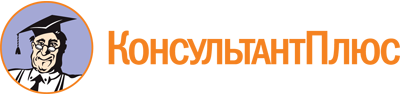 Постановление Правительства ХМАО - Югры от 25.12.2015 N 491-п
(ред. от 20.07.2023)
"Об утверждении порядка создания условий труда в соответствии с индивидуальной программой реабилитации, абилитации инвалида, порядка создания условий для предпринимательской деятельности инвалидов, порядка организации обучения инвалидов новым профессиям, порядка резервирования рабочих мест по профессиям, наиболее подходящим для трудоустройства инвалидов, порядка установления в организациях независимо от организационно-правовых форм и форм собственности квоты для приема на работу инвалидов и минимального количества специальных рабочих мест для инвалидов"Документ предоставлен КонсультантПлюс

www.consultant.ru

Дата сохранения: 28.03.2024
 Список изменяющих документов(в ред. постановлений Правительства ХМАО - Югры от 19.05.2017 N 199-п,от 15.11.2019 N 429-п, от 18.06.2021 N 222-п, от 14.01.2022 N 3-п,от 01.07.2022 N 299-п, от 20.07.2023 N 346-п)Список изменяющих документов(в ред. постановлений Правительства ХМАО - Югры от 15.11.2019 N 429-п,от 01.07.2022 N 299-п)Список изменяющих документов(в ред. постановлений Правительства ХМАО - Югры от 15.11.2019 N 429-п,от 01.07.2022 N 299-п)Список изменяющих документов(в ред. постановлений Правительства ХМАО - Югры от 15.11.2019 N 429-п,от 01.07.2022 N 299-п)Список изменяющих документов(в ред. постановлений Правительства ХМАО - Югры от 19.05.2017 N 199-п,от 01.07.2022 N 299-п)Список изменяющих документов(введен постановлением Правительства ХМАО - Югры от 18.06.2021 N 222-п;в ред. постановлений Правительства ХМАО - Югры от 14.01.2022 N 3-п,от 01.07.2022 N 299-п, от 20.07.2023 N 346-п)